Аннотация к курсам повышения квалификацииАннотация к курсам повышения квалификации1Наименование  Управление качеством образования: математикаАннотация  
Программа Единого государственного экзамена. Критические замечания, проблемы и способы их решения. Обеспечение качественной подготовки учащихся к сдаче ЕГЭ. Использование тестовых технологий для мониторинга качества математического образования учащихся. Технологии систематизации знаний учащихся старших классов. Формирование математической компетентности учителя (решение задач повышенной сложности, преподавание по программам углубленного изучения математики) Подготовка к олимпиадам по математике для учителей. Моделирование современного урока и организация метапредметного подхода в рамках реализации ФГОС. Здоровьесбережение учителя.
 Учебный план математика.docx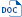 2Наименование  Управление качеством образования: русский языкАннотация 
Подготовка к ЕГЭ. Работа с учащимися по подготовке к олимпиадам. Подготовка к олимпиадам для учителей по русскому языку. Формирование языковой компетентности учащихся. Повышение языковой компетентности учителя. Компетентностно-ориенированный урок в условиях профильного обучения русскому языку. Моделирование современного урока и организация метапредметного подхода в рамках реализации ФГОС. Здоровьесбережение учителя.
 Учебный план русский язык.docx3Наименование  Управление качеством образования: английский языкАннотация 
Методика подготовки и проведения ЕГЭ по английскому языку. Подготовка к сдаче экзаменов BEC, FCE. Концепция профильных классов. Формирование лингвистической иноязычной компетентности учащихся. Мониторинг. Работа с учащимися по подготовке к олимпиадам. Подготовка к олимпиадам по английскому языку для учителей. Новые стандарты в языковой политике. Преподавание английского языка в начальной школе, в среднем звене. 
Моделирование современного урока и организация метапредметного подхода в рамках реализации ФГОС. Здоровьесбережение учителя.
 Учебный план английский язык.docx4Наименование  Управление качеством образования: экономикаАннотация 
Микроэкономика. Макроэкономика. Основы потребительских знаний. Финансы и кредит. Экономика России и Пермского края. Моделирование современного урока и организация метапредметного подхода в рамках реализации ФГОС. Здоровьесбережение учителя.
 Учебный план экономика.docx5НаименованиеУправление качеством образования: Моделирование современного урока и организация метапредметного подхода в рамках реализации ФГОСАннотация 
Компетентностно-ориентированное образование: практика организации. Кейс-технологии. Технология организации проектной деятельности. Блочно-модульное обучение. Компетентностно-ориентированный урок. Технология развития критического мышления. Метапредметный урок.
 Учебный план Моделирование современного урока.docx6Наименование  Управление качеством образования: история, обществознаниеАннотация 
Философия. Социология. Культурология. Политология. История. Система организации предпрофильной подготовки в образовательном учреждении. Профильное обучение. Моделирование современного урока и организация метапредметного подхода в рамках реализации ФГОС. Здоровьесбережение учителя.
 Учебный план история обществознание.docx7Наименование  Управление качеством образования: информатикаАннотация 
Подготовка к ЕГЭ по информатике. Подготовка учащихся к олимпиадам по информатике. Подготовка к олимпиадам по информатике для учителей. Моделирование современного урока и организация метапредметного подхода в рамках реализации ФГОС. Здоровьесбережение учителя.
 Учебный план информатика.docx8НаименованиеУправление качеством образования: Программирование на языке PythonАннотацияPython - молодой, развивающийся язык, поддерживающий различные концепции языков программирования и является идеальным решением для использования в качестве учебного языка программирования. В предлагаемом курсе будут изучены основы программирования на языке Python с использованием типовых задач в рамках базового курса информатики для средней школы с учетом требований ЕГЭ, полный разбор задач 27 типа, решение олимпиадных задач с выбором оптимального решения с использованием встроенных возможностей языка. Итогом освоения курса будет разработка приложения с графическим интерфейсом с визуализацией математических функций и физических явлений.
 Учебный план программирование Python.docx9Наименование Углубленное изучение раздела "Программирование" на примере языка PascalЦельповышение профессиональной компетентности учителей информатики.
 Учебный план 48 ч Pascal.docx10НаименованиеУправление качеством образования: Технология подготовки к ЕГЭ по математикеАннотацияВыделение в системе задач по математике инвариантного ядра, универсального для любого класса функций: чтение графиков; нахождение набольшего и наименьшего значения функций, заданных на промежутке; графическое решение уравнений и неравенств; элементарное исследование функций сводящихся к линейным, дробно-линейным и квадратным. Функционально-графический метод решения уравнений и неравенств, основанный на использовании свойств монотонности функции, метод оценки и мажорант. Метод подбора тестовых заданий для систематизации знаний. Возможности использования электронных презентаций.
 Учебный план 24 часа математика.docx11НаименованиеУправление качеством образования: подготовка обучающихся к ЕГЭ и олимпиадам по информатикеАннотацияПодготовка к ЕГЭ по информатике. Подготовка учащихся к олимпиадам по информатике. Подготовка к олимпиадам по информатике для учителей.
 Учебный план 24 часа информатика Олимпиады ЕГЭ.docx12НаименованиеУправление качеством образования: Методическая тема учителя - обоснование, реализация, диагностика результатовАннотацияВыбор, формулировка, обоснование методической темы в контексте ФГОС. Планирование методической работы. Экспериментальная составляющая деятельности.
 Учебный план 24 часа Метод.тема.docx13НаименованиеУправление качеством образования: Создание метапредметного пространстваАннотацияВнедрение метапредметного подхода в современный образовательный процесс невозможно без создания, в школе, пространства адекватного концепту метапредметности, который диктует принципиально новые основания взаимодействия всех участников образовательного процесса, в том числе и прежде всего, формально обозначенные, как «правила игры» (прежде всего, это всё разнообразие методического сопровождения учебного процесса, и особенно «критерии оценивания работ и ответов учащихся»). Эти правила, должны быть выработаны внутри школьного сообщества, в широком смысле этого слова, т.е. и учащимися, и педагогами, и администрацией.  На занятиях предполагается содержательно рассмотреть и создать (на уровне структурированных алгоритмов) эффективный перечень, того, что современной школе необходимо включить в понятие «правила игры».
 Учебный план 16 часов Создание метапредметного пространства.docx